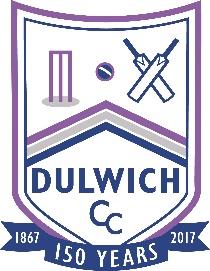 14 June 2020ARRANGEMENTS FOR ATTENDANCE AT DULWICH SPORTS CLUB – JUNIORS COACHINGAs previously advised, from Wednesday 20 May we will be opening the outdoor cricket facilities at our main ground in Giant Arches Road (off Burbage Road), SE24 9HP, for the purpose of providing scheduled 1-2-1 coaching sessions to our junior members.  Government and ECB guidance requires us and you to take appropriate safety precautions – including social distancing – to participate in these sessions.  We have summarised the key points below – links to the detailed guidelines are included at the end.  Our ability to provide coaching services depends on our, and your, compliance with these arrangements.  If you do not comply, we will not be able to provide coaching to your child, and your access to the ground will be withdrawn.We are updating our arrangements if and when government and ECB guidance changes.  This version of the guidance reflects additional ECB guidance issued on 5 June 2020.ACCESS TO AND USE OF OUR GROUNDGeneralAt this stage, you may only come to Dulwich Sports Club in order for your child or children to attend a pre-booked 1-2-1 or small group coaching session, as confirmed to you by our Juniors Co-ordinator, Sam Krafft.*  The club’s facilities, including the nets and main cricket field, are not otherwise available for use or exercise.In line with current government guidelines, if you or your child have symptoms of COVID-19, live in a household with a possible COVID-19 infection or are classified as extremely vulnerable on health grounds, you should remain at home, and should not attend our ground.Please note that there are no indoor facilities available, including changing or toilet facilities (except where toilet facilities may be required for medical reasons).  Please bring your own drinks and do not use the outside tap.*unless you are a member of either Dulwich Tennis Club or Dulwich Croquet Club and are attending in accordance with the rules applied by that clubBefore you comeEveryone coming to the ground should wash their hands at home both before and after the coaching session.  If at all possible, please bring your own hand sanitiser along with you. Current government guidance is to avoid public transport if at all possible.Arrival at, movement around, and departure from the groundThe key thing to remember here is to ensure that you and your child or children comply with the 2 metre social distancing rules at all times, including in the driveway, while waiting for sessions, and during the session itself.It is important that we minimise the number of people at the ground at any time.  Please do not arrive at the ground more than five minutes before your scheduled coaching slot, and please depart promptly after your child or children’s session has finished.In order to maximise use of the facilities we are working to a very tight timetable of coaching slots.  Please be on time!  If you are late to your session then your session will be shortened as we cannot allow the session to overrun.A map of our site is included at the end of this document.  Before your child’s session, we will let you know which of the four nets (1, 3, 4, or 5) your child’s session will take place in.  On arrival at the ground, please:Wait near our “quarantine table” on the concrete by the pavilion (marked “X” on the map) until one of our coaching team tells you to proceed to the waiting area for the relevant net.  Make sure your household group stays at least 2 metres from anyone else who may be waiting!When indicated, ask your child to proceed to the waiting area for the relevant net, marked 1B, 3B, 4B or 5B on the map using the route indicated, and await further instructions.  Coaches will instruct players finishing their sessions (marked 1A, 3A, 4A and 5A) to leave using the routes indicated, to avoid contact between arriving and departing players.Waiting and spectatingWe are happy for you and other members of your household group (eg siblings) to remain at the ground while the session is taking place, provided that you or your group complies with social distancing advice and stays well away from the pavilion, tennis courts or croquet lawns, or the nets areas being used by other juniors players.  Please follow the instructions of our coaching team as to where to go.  And stay off the cricket square!!!!Failure to turn upIf you fail to turn up to your pre-booked session after it has been confirmed then unfortunately we will not be able to provide a replacement session or refund.  If you give us at least 48 hours’ notice that you are unable to attend, we will use our best endeavours to find a replacement for you and if we can do so then we will, if possible, provide you with a replacement session.RainFor safety reasons, we may be unable to run your pre-booked session due to poor weather.  If this is the case we will email and text you (using the primary details given on our subs system) to let you know, and will use our best endeavours to arrange a replacement session.NETS AND EQUIPMENTNetsTo enable social distancing, we will be using two of our three net lanes, leaving the middle lane of our permanent nets free, as well as two roll-on nets cages located at either end of the cricket square in the middle of the field.  Access to each of the lanes in the permanent nets, will be solely through the gate nearest that lane, as shown on the diagram above.EquipmentEach player should bring their own cricket equipment to the coaching session:for soft ball players (those who have not previously played cricket with a hard cricket ball, or less experienced Year 5 boys, or girls of any age, who have not been advised by coaches that they are ready for hard ball play), this means a bat and windball or similar (for under 6s or under 7s) or incrediball or similar (for under 8s and above).  We will have a small number of plastic incrediballs available for those who have not had a chance to get their own ball.  Each of these balls will only be used for one player on any given day, and will be washed and sanitised before the next day’s use.for hard ball players, a bat, a junior sized hard ball, and relevant protective equipment – helmet, gloves, batting pads and for boys, a box.Players who live within the same household/ family group may share their equipment, but otherwise equipment is not to be shared between players.  Unfortunately we will not be able to have helmets, gloves or pads available for shared use.  If you are a player in an older age group and do not have this kit, this does not mean that you cannot bat!  The best players often do training drills with tennis balls or softer balls, and will can make sure you get plenty out of your coaching session.Players will use their own balls for bowling.  When players are batting, the coaches will bowl or throw to them using their own stock of balls.  Players will be asked to return balls to the coaches by kicking them back, or hitting them with their bat, rather than picking them up and throwing them to the coach.  We will not be carrying out fielding activities that would involve shared use of any of the balls.  Any wicket-keeping drills will be carried out using the coach’s balls, with the keeper wearing his or her own keeping gloves at all times.Please note that players (bowlers!) must not in any circumstances apply saliva or sweat to the ball.LINKS TO MORE DETAILED GUIDANCEGovernment guidance on public spaces, outdoor activity and exercise, 11 May 2020:https://www.gov.uk/government/publications/coronavirus-outbreak-faqs-what-you-can-and-cant-do/coronavirus-outbreak-faqs-what-you-can-and-cant-doGovernment guidance on the phased return to sporting venues, 13 May 2020https://www.gov.uk/government/publications/coronavirus-covid-19-guidance-on-phased-return-of-sport-and-recreation - see in particular guidance for the publicECB guidance for clubs on use of outdoor cricket facilities, 15 May 2020:https://www.ecb.co.uk/news/1668576/ecb-guidelines-for-the-use-of-outdoor-cricket-facilities-in-lockdownSITE MAPBefore your child’s session, we will let you know which of the four nets (1, 3, 4, or 5) your child’s session will take place in.  On arrival at the ground, please:Wait near our “quarantine table” on the concrete by the pavilion (marked “X” on the map) until one of our coaching team tells you to proceed to the waiting area for the relevant net.  Make sure your household group stays at least 2 metres from anyone else who may be waiting!When indicated, ask your child to proceed to the waiting area for the relevant net, marked 1B, 3B, 4B or 5B on the map using the route indicated, and await further instructions.  Coaches will instruct players finishing their sessions (marked 1A, 3A, 4A and 5A) to leave using the routes indicated, to avoid contact between arriving and departing players.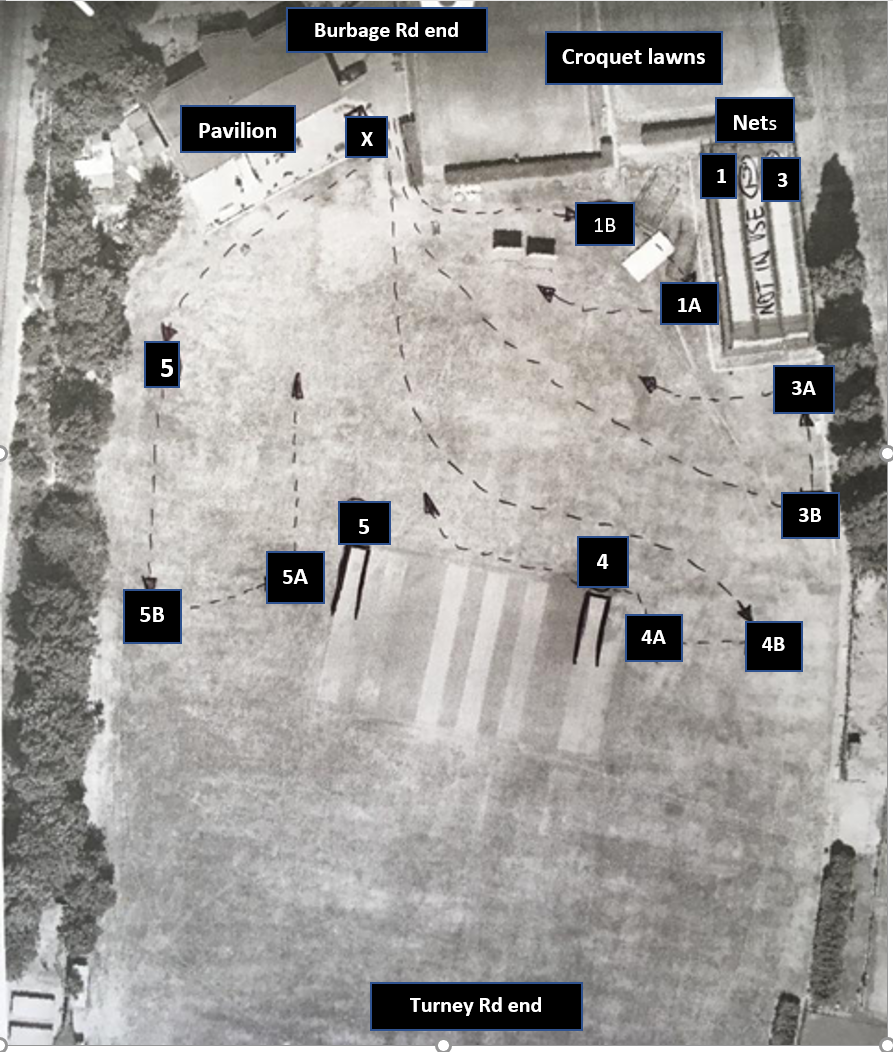 